2024年浙江省选调生公开招聘笔试题本科目：综合能力测试（试卷总分：150分  考试时长：180分钟）姓    名：__________________  准考证号：__________________报考单位：__________________  报考岗位：__________________1.本次考试，共52题，满分150分，总时长为180分钟。2.考生必须携带本人身份证原件、准考证，按规定时间提前20分钟到达考场参加考试，并凭准考证和身份证对号入座，配合监考人员核实身份。3.本次考试为闭卷考试，应试人员不得携带任何资料进入考场，随身携带物品（手机必须关机）放在指定位置，本次考试中不允许使用计算器。4.考生自备2B铅笔、签字笔。请在答题前用签字笔在答题卡（纸）指定位置如实填写姓名、准考证号等。姓名、准考证号等不按规定填写或填写错误的，考试成绩无效。5.本次考试题目全部用签字笔在答题卡（纸）上作答，或用2B铅笔填涂客观题，未用规定的纸、笔作答的题目，作答无效。6.答题卡（纸）上不准留下任何无关的图案、文字，否则答题卡（纸）无效。7.宣布考试开始后，考生方可开始答题。题本、答题卡（纸）和草稿纸由监考老师于考试结束后分类统一收集。8.监考老师宣布考试结束时，考生应立即放下笔，将题本、答题卡（纸）和草稿纸留在桌上，不得带走，否则取消考试成绩。9.考生不得旁窥、议论和大声喧哗；考生必须服从监考工作人员的管理，有疑问请举手示意。10.违反考场纪律者给予警告，严重者取消考试资格。展鸿2024年浙江省高校选调生全真模考卷（四十七）                         《综合能力测试》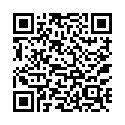 第一部分  行政职业能力测验（共50题，总分60分）一、常识判断：根据题目要求，选出一个最恰当的答案。1.全面依法治国是国家治理的一场深刻革命，关系党执政兴国，关系人民幸福安康，关系党和国家长治久安。下列党的二十大中关于全面推进依法治国说法错误的是（    ）。A.扎实推进依法执政，转变政府职能B.严格公正司法，深化司法体制综合配套改革C.加快建设法治社会，弘扬社会主义法治精神D.完善以宪法为核心的中国特色社会主义法律体系2.在党的七届二中全会上，毛泽东提出“2个‘务必’”；在党的二十大会议上，习近平提出“3个‘务必’”。其中“3个‘务必’”和“2个‘务必’”均提到的是（    ）。A.不忘初心，牢记使命	B.谦虚谨慎，艰苦奋斗C.敢于斗争，善于斗争	D.不骄不躁，实事求是3.习近平总书记强调指出，我们党的百年历史，就是一部践行党的初心使命的历史，就是一部党与人民心连心、同呼吸、共命运的历史。历史充分证明，江山就是人民，人民就是江山，人心向背关系党的生死存亡。赢得人民信任，得到人民支持，党就能够克服任何困难，就能够无往而不胜。反之，我们将一事无成，甚至走向衰败。这段所蕴含的马克思主义哲学原理是（    ）。A.唯物主义辩证法，江山和人民是辩证统一的B.人民群众是历史的创造者C.社会存在决定社会意识，社会意识反作用社会存在D.历史的最终结果总是从许多单个的意志的相互冲突中产生的，这样就有无数互相交错的力量，有无数个力的平行四边形，产生历史的合力4.2023年1月1日出版的第1期《求是》杂志将发表中共中央总书记、国家主席、中央军委主席习近平在党的二十届一中全会上的讲话，讲话题为（    ）。A.《为全面建设社会主义现代化国家而团结奋斗》B.《为全面推进中华民族伟大复兴而奋斗》C.《坚定发展信心 乘风破浪向前》D.《为实现党的二十大确定的目标任务而团结奋斗》5.中华人民共和国特别行政区是根据《中华人民共和国宪法》的相关规定设立的行政区域。下列属于中华人民共和国特别行政区的是（    ）。A.北京	B.上海	C.香港	D.深圳6.基尼系数是国际上通用的、用以衡量一个国家或地区居民收入差距的常用指标之一，最大为“1”，最小等于“0”。下列各地的基尼系数表示该地居民收入分配最为平均的是（    ）。A.A地：0.6	B.B地：0.2	C.C地：0.4	D.D地：0.57.依海富国，以海强国，建设海洋强国，创新发展的“蓝色中国梦”正越来越近。下列是在实现“蓝色中国梦”过程中制造的“大国重器”是（    ）。①奋斗者号	②蛟龙号	③深海勇士号	④墨子号A.②③	B.①②③	C.②③④	D.①③④8.每个时代，人们的休闲方式有所差异，古人的休闲方式非常多元化，下列诗句与所描述的活动对应不正确的是（    ）。A.连云列战格，飞鸟不能逾——狩猎B.为我一挥手，如听万壑松——弹琴C.身轻裙薄易生力，双手向空如鸟翼——荡秋千D.棹影斡波飞万剑，鼓声劈浪鸣千雷——赛龙舟9.下列有关我国历史上著名改革的表述，不符合史实的是（    ）。A.春秋时期，李悝提出“相地而衰征”，承认土地私有，加剧了奴隶制度的瓦解B.战国时期，商鞅废井田、开阡陌，实行县制，奖励耕织和军功，实行连坐之法C.南北朝时期，孝文帝推行的汉化改革缓和了阶级矛盾，对经济的恢复和发展产生了积极作用D.北宋时期，王安石变法以发展生产、富国强兵、挽救宋朝政治危机为目的，以“理财”“整军”为中心10.木星和土星统称为类木行星。关于类木行星，下列描述错误的是（    ）。A.体积和质量都很大		B.主要组成物质的碳和氢C.平均密度小		D.自转比较快二、数学运算：每道试题呈现一段表述数学关系的文字，要求你迅速、准确地计算出答案。11.三块工业用地，2021年的产出额如下：甲块地的产出额是乙和丙两块地产出额的1.5倍，甲和乙的产出额是丙的产出额的5倍。已知乙的产出额是56万元。问：甲的产出额是多少？（    ）A.144万元	B.156万元	C.164万元	D.178万元12.某公司拟从100名员工中抽调一部分参加技术研发。他们分成两个小组，其中，甲组中的人员是留学归国人员，乙组中留学归国人员占，若从乙组中抽调6人到甲组，则两组人数相同。问甲组原有多少名留学归国人员？（    ）A.21	B.28	C.35	D.5213.甲、乙两个人各自同时打印一份相同的文件，当甲完成任务时，乙还剩下16页未完成；当乙完成任务时，甲已经开始第二遍打印，且完成了20页。问这份文件共有多少页？（    ）A.40	B.60	C.80	D.10014.小明每天从家中出发骑电瓶车去上学，途中经过的都是平路。一天他骑到半路，想起忘记拿书包，于是立即返回，从离家到返回家中共用了20分钟。假设他骑车的速度是6千米每小时，那么小明的家距离学校有（    ）。A.2千米	B.2.5千米	C.3千米	D.3.5千米15.企业预算5000万元用于建设甲、乙和丙3条新的生产线。其中，甲生产线的建设预算为乙生产线的1.5倍，丙生产线的建设预算比甲、乙的平均值低280万元。已知3条生产线的实际投入总额比预算高10%，甲生产线实际投入刚好和预算一样，乙生产线的超支金额是丙生产线的1.5倍。那么丙生产线建设的实际投入金额为多少万元？（    ）A.1440	B.1680	C.1920	D.216016.某单位门口花坛太大，影响车辆进出，已知该花坛为长方形，周长为22米，现准备长宽都缩减3米，则减少的面积为（    ）平方米。A.18	B.24	C.27	D.3017.为保障冬奥会比赛顺利进行，各场馆需对设施设备进行测评，合格后交付使用。现对一赛道进行检测，已知检测时匀速作业，如甲机构单位检测需要90分钟，乙机构单位检测需要135分钟，现两机构同时协作检测45分钟后，甲单位完成剩余部分，问甲机构一共检测了多少分钟？（    ）A.55	B.60	C.65	D.7018.小杨一家三口和小俞一家三口去电影院看电影，买票时只剩第二排有4个相邻座位，第三排有3个相邻座位。如果同一家庭的成员必须坐在同一排，有多少种坐法？（    ）A.36	B.72	C.144	D.28819.某部门共有98名员工，A杂志有42人订购，B杂志有38人订购，C杂志有31人订购，其中共同订购A、B杂志的有16人，共同订购B、C杂志的有15人，共同订购A、C杂志的有14人，3种类型杂志都订购的人数为8人，则3种类型杂志都没订购的有（    ）人。A.22	B.24	C.26	D.2820.小红、小兰、小黑三人跑步比赛，从跑道起点出发，跑了20分钟，小红超过小兰一圈，又跑了10分钟，小红超过小黑一圈，问再过多长时间，小黑超过小兰一圈？（    ）A.30分钟	B.40分钟	C.50分钟	D.60分钟21.汛期来临之前，大坝需要再次加固，现在离汛期还有30天，如果甲公司来修每天需要工作12小时，如果乙公司来修每天需要工作10小时，那么两公司合作且每天只工作8小时，可以提前几天完成加固工程？（    ）A.8	B.9	C.21	D.2222.某高校组织5组大学生到贫困山区的甲、乙、丙、丁、戊不同村进行支教活动。已知每个村庄派遣一组，每组有1人教语文，3人教英语，2人教数学，2人教地理，且每人仅能教一个科目。所有前往支教的大学生随机分配，问小芳被派往甲村教英语的概率是多少？（    ）A.7.5%	B.15%	C.25%	D.37.5%23.某电视选秀节目现场给参加决赛的三位表演者打分，采取专家和大众评审共同打分的方式，得分高者获胜。假设所有选票必须投且每张票每次只能投给一人，没有弃权票和反对票。专家的一张票算作10分，大众评审的一张票算作1分。三位表演者表演完后，先由18位专家给他们打分，表演者A、B、C得到的票数分别为8票、7票和3票。再由180位大众评审给他们打分。若A一定能获胜，则他最少获得大众评审多少票？（    ）A.78	B.82	C.86	D.9024.小王、小高、小陈三人定期去拳击馆训练，小王每隔3天去一次，小高每隔5天去一次，小陈每隔9天去一次。7月7日，三人恰好在拳击馆相遇，则下次相遇的时间是（    ）。A.7月19日	B.8月6日	C.8月27日	D.9月5日25.下图中外面为一个边长为50厘米的等边三角形，里面为三个大小相等的圆。已知各圆相切，且各圆与三角形也相切，那么图中三个圆的面积共为（    ）平方厘米。（圆周率用π表示）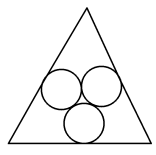 A.（11745-2502）π		B.（12060-3750）πC.（12645-4389）π		D.（13125-7500）π三、类比推理：每道题先给出一组相关的词，要求你在备选答案中找出一组与之在逻辑关系上最为贴近、相似或匹配的词。26.牙膏∶漱口水A.零食∶巧克力		B.枕头∶电热毯C.地图∶出租车		D.空调∶电风扇27.春耕∶秋收A.非法开采∶矿难		B.高锰酸钾∶消毒C.灭菌∶酒精		D.高血压∶脂肪肝28.瞄准∶射箭∶战士A.授课∶教学∶师资		B.调味∶烹饪∶厨师C.零件∶工人∶组装		D.发布∶论文∶教授29.担保∶抵押∶留置A.投资∶存款∶承兑		B.融资∶贷款∶拆借C.贸易∶出超∶入超		D.外汇∶货币∶人民币30.北风  对于  （    ）  相当于  民歌  对于  （    ）A.微风  合唱歌曲		B.飓风  陕北民歌C.南风  音乐体裁		D.风向  儿童歌曲四、图形推理：按每道题的答题要求作答。31.从所给的选项中，选择最合适的一个填入问号处，使之呈现一定的规律性。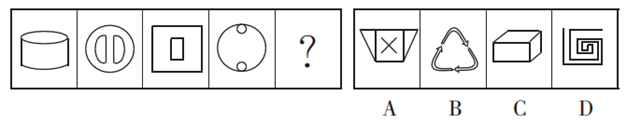 32.从所给的四个选项中选择最合适的一个填入问号处，使之呈现一定的规律。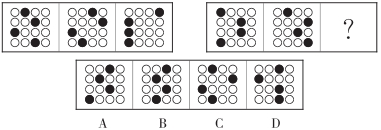 33.从所给的四个选项中，选择最合适的一个填入问号处，使之呈现一定的规律性。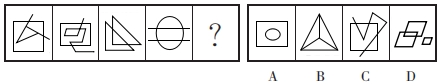 34.把下面的六个图形分为两类，使每一类图形都有各自的共同特征或规律，分类正确的一项是（    ）。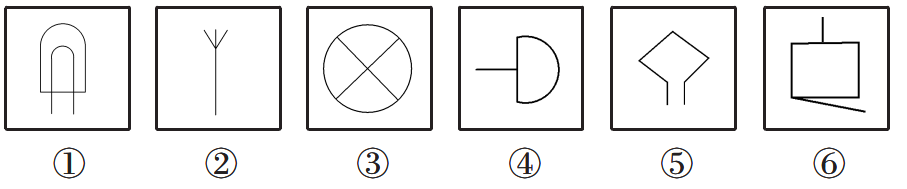 A.①③⑤，②④⑥		B.①②④，③⑤⑥C.①④⑤，②③⑥		D.①③⑥，②④⑥35.下图左边给定的是纸盒的外表面，下面哪一项能由它折叠而成？（    ）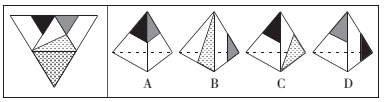 五、逻辑判断：每道题给出一段陈述，这段陈述被假设是正确的，不容置疑的。要求你根据这段陈述，选择一个答案。注意：正确的答案应与所给的陈述相符合，不需要任何附加说明即可以从陈述中直接推出。36.某单位开展内部竞岗，小李、小张、小陈、小王几名关系要好的同事都参加了竞岗。关于这几名同事的竞聘岗位及目前薪酬信息如下：①小李和另外一人竞聘财务主管，剩余的两个人，一人参加行政主管的竞聘，一人参加法务主管的竞聘；②竞聘行政主管的人目前年薪比小陈高；③小王并没有竞聘法务主管；④小王目前的年薪比小陈低。根据以上信息，可以推出（    ）。A.小陈和小李竞聘财务主管	B.小张目前的年薪比小王低C.小陈并非竞聘法务主管	D.小张参加行政主管的竞聘37.某单位考试报考条件要求考生具有本科以上文化程度，不限政治面貌，但需有工作经历。小李曾在村（社区）组织工作了一年，则可以推断出（    ）。A.小李一定可以报考B.小李能否可以考上，取决于他的工作经历C.有村（社区）组织一年工作经验的小李若是大专生，也可以报考D.小李是不是党员不是他能否报考的关键38.研究人员在2022年夏季以1011名德国成年人为受访对象，开展了在线调研。调研结果显示，当受访者只看到每个月的利息数额时，他们为消费透支或借贷的意愿会比较强烈；而当研究人员向他们展示相关借贷可能带来的年度成本时，受访者的借贷意愿会减弱。由此得出结论，消费借贷的信息呈现方式是影响受访者决定的主要因素。下列选项如果为真，最能削弱上述结论的是（    ）。A.增强相关信息透明度比提升债务人的金融知识水平，更能左右债务人对借贷的决定B.缺乏信息透明度可能会影响金融机构间的公平竞争和金融业创新C.无论是使用支票账户的透支功能还是消费贷，利率的差异都不影响还贷成本D.金融知识水平的提升，可加强人们对利率和借贷成本的敏感度，从而影响其借贷意愿39.当前，各国政府以及相关组织在进行粮食生产调查、作出粮食安全评估时，主要采用的是面对面或电话访谈的调查方式。这种方式需要更高的资金和人力成本，由于受到各种外界因素的影响，很多国家和地区无法及时获得有关粮食安全的基本数据。针对这一困境，研究人员提出可以通过机器学习算法来获取数据。下列选项如果为真，最可能是研究人员提出通过机器学习算法来获取数据的前提的是（    ）。A.机器学习算法的特点在于能自动解决大型非线性问题，支持在真实场景中更好地决策和操作，而不需要人工干预B.机器学习算法可以根据影响粮食生产的主要因素，预测指定地区的粮食安全状况，且这种预测的准确度可以达到81%C.机器学习算法可询问大型数据集，生成新的和可测试的输出以及具备预测作物行为的能力D.威胁粮食安全的因素从未消失，包括气候异常、自然灾害，其中尤以病虫害因素最为普遍40.只要引进高层次科研人才并投入充足的科研经费，就能够使一家研究院的科研实力得到显著提升。只有对现行的科研人才晋升制度进行改革，才能引进到高层次科研人才。某研究院经过几年的建设，但其科研实力并未得到显著提升。假如以上说法均为真，下列选项可以判断真假的是（    ）。A.过去几年，该研究院一直没有对科研人才晋升制度进行改革B.过去几年，该研究院尝试对科研人才晋升制度进行改革，但没有成功C.过去几年，该研究院没有获得充足的科研经费，并且引进不了高层次科研人才D.过去几年，该研究院可能没有引进高层次科研人才，也可能没有投入充足的科研经费六、资料分析：根据资料，回答后面的问题。根据所给资料，回答41～45题。浙江省全省人口数量数据表浙江省各市人口占全省人口比重数据表41.2020年浙江省人口最少的城市比2010年增长了约（    ）人口。A.27334	B.33301	C.34566	D.3663642.2020年，浙江省人口数量第一、三、五名占全省人口比重之和比二、四、六名占全省人口比重之和多（    ）。A.5.72个百分点	B.8.36个百分点	C.9.21个百分点	D.11.45个百分点43.与2010年相比，2020年杭州市人口数增长了约（    ）。A.18.6%	B.27.1%	C.33.6%	D.37.2%44.与2010年相比，2020年人口占全省比重之和升高的城市组合为（    ）。A.宁波、温州、金华、台州	B.杭州、宁波、温州、绍兴C.温州、嘉兴、金华、丽水	D.宁波、温州、嘉兴、金华45.根据资料，下列说法正确的是（    ）。A.2010～2020年，浙江省人口增长不到1000万人B.从2010年到2020年，浙江省人口最多的城市发生了改变C.2020年浙江省人口超过500万的城市有6个D.与2010年相比，2020年湖州市人口占全省人口比重变化最小根据所给资料，回答46～50题。2022年前三季度，我国GDP为870269亿元，按不变价格计算，同比增长3.0%，比上半年加快0.5个百分点，经济总体呈现恢复向好态势。其中，第一产业增加值54779亿元，同比增长4.2%，对经济增长的贡献率为9.3%；第二产业增加值350189亿元，同比增长3.9%，对经济增长的贡献率为48.8%；第三产业增加值465300亿元，同比增长2.3%，对经济增长的贡献率为41.9%。三次产业增加值占GDP的比重分别为6.3%、40.2%和53.5%。与上年同期相比，第一产业比重持平，第二产业比重提高1.1个百分点，第三产业比重下降1.1个百分点。第三季度，我国GDP为307627亿元，按不变价格计算，同比增长3.9%，比二季度加快3.5个百分点。其中，第一产业增加值25642亿元，同比增长3.4%；第二产业增加值121553亿元，同比增长5.2%；第三产业增加值160432亿元，同比增长3.2%，从环比看，经调整季节因素后，三季度GDP环比增长3.9%。46.2021年度前三季度，我国GDP总量约为（    ）亿元。A.801448	B.844921	C.860921	D.86824747.对比前一年，2022年前三季度我国第一产业增加值同比增长约（    ）亿元。A.2208	B.10461	C.13144	D.1307648.2022年度前三季度，对经济增长的贡献率最大的是（    ）。A.第一产业增加值	B.第二产业增加值	C.第三产业增加值	D.无法确定49.2021年第三季度GDP占前三季度GDP总量的（    ）。A.28%	B.31%	C.35%	D.38%50.2022年第二季度我国GDP环比增加（    ）。A.11%	B.12%	C.14.1%	D.14.6%第二部分  申论（共2题，总分90分）一、注意事项1.申论考试是对应试者阅读理解能力、综合分析能力、提出和解决问题能力、文字表达能力等的综合测试。2.作答参考时限：阅读资料20分钟，作答100分钟。3.仔细阅读给定资料，按照后面的“作答要求”依次作答。二、根据给定资料，回答后面的问题。共90分。资料12022年以来，安徽省黄山市现代服务业产业园管委会、黄山市文投集团以“产业转型突破年”“集团高质量发展提升年”为载体，紧扣“文创+科创”产业定位，聚焦主导产业和主营业务，精准施策抓发展，持之以恒履责任，取得积极成效。截至8月底，产业园完成固定资产投资7.7亿元、占年度目标的70%；集团实现营收2.03亿元、利润3022万元、同比实现50%以上增长。黄山市产业园管委会和文投集团全力攻坚项目落地过程中的土地指标、林地报批、征地拆迁等突出问题，加快推进重点项目建设；1～8月份，实施市级重点项目14个、投资6.59亿元。总投资10亿元的H市文化旅游街区开发建设项目完成固投7亿元。科创城、中医药传承创新中心等总投资23亿元项目全面开工。桥梁修缮工程、智慧养老等项目预计年底完工，市文化艺术中心、河水生态治理、医学研究中心等基本完工。黄山市产业园管委会和文投集团“请进来”客商近百批次，“走出去”招商30余次，共新签招商项目24个，协议总投资56.3亿元，到位资金7.1亿元，同比增长33.7%。其中，与浙江华川集团合作建设总投资15亿元的H市中国名茶之都项目已达成共识，正加快推进落地。目前，正与中国动漫集团、上海国际文化装备产业园管理集团等洽谈，利用街区地下商业空间，探索打造数字化沉浸式项目。黄山市产业园管委会和文投集团充分发挥省级黄山市文旅产业集聚基地平台作用，加速产业集聚和转型升级，助力全市文旅产业高质量发展。1～8月份，基地150户重点企业实现产值101亿元，同比增长27.4%。聚焦“创新创意创业”，以4A景区打造为引领，以文创文旅为重点，扎实推进黄山市文创小镇建设。1～8月份，共接待研学游团队300余批次，美食城主体建成，数字经济产业园在园企业达到31户，众创空间孵化培育小微创业企业20户。资料2伴随着收割机在万亩良田留下一道道机辙，2022年中国农民丰收节上海主会场系列活动正式拉开大幕。上海其余8个涉农区同时通过视频，直播当地的水稻开镰场景，共同展示江南地区“喜看稻菽千重浪”的丰收年景。上海农业体量不大，但农民欢庆节日的情绪却与丰收节当天的天气一样热气腾腾。“丰收节里，我们不仅有新大米，而且有各种特色农产品。”来自不同农业合作社和涉农企业的农民热情介绍：大闸蟹在业界多次斩获金奖，猪肉、水晶梨、水蜜桃等都是当地的地产美食；叶榭软糕、张泽羊肉、四鳃鲈鱼等特产，不仅味美，而且饱含历史传承的文化底蕴。更吸引人的是，上海农民的关注点和农业发展方向不仅仅停留在农产品生产上，还围绕农产品、农耕文化、农业空间构建独具特色的“农业+文创”发展路线，为城市提供了更加丰富的农业文化体验。大米文化体验基地“八十八亩田”的工作人员展示他们最近刚入选省消保委“上海特色伴手礼”金榜的叶榭软糕。始产于明代的叶榭软糕如今已有400多年历史，是S省非物质文化遗产，使用优质粳米制作的软糕有着“松、软、香、甜、肥”的特点。此次被专家和消费者代表推选为“伴手礼”，还因为叶榭软糕新一代传承人和同伴们将活字印刷、天然植物染色等技术用到了制作中。软糕上，多了个性化文字，如“花好月圆”等。农民的初衷是通过农业伴手礼，传承并发扬非物质文化遗产。在上海，“农”字头文创产品也很受国内外消费者欢迎。农民画画家王某创作的“丝丝入画”农民画系列丝巾，同样是2022年“上海特色伴手礼”的金榜产品。对“农”字头文创产品来说，带有农耕元素的空间或许是贴切的展示空间，而在市民眼里，很多展示空间本身就是独具乡野特色的网红打卡地。2022年丰收节上海主会场设在“云间粮仓”，其所在地有上世纪50年代至90年代陆续建造的粮食仓库及工厂，包括粮库、米厂、面粉厂、配合饲料厂等。经过改造，“老粮仓”变成了“文创园”，充满各种与“丰收”有关的创意：8个高24米、直径5.5米的筒仓，之前被面粉厂用来存储原料；经过涂鸦艺术家创作后，变成了上海唯一、全国最大的主题筒仓涂鸦《稻田守望者》。在S省其他涉农区，也有不同的“文创园”“画家村”。省农业农村委副主任说，实施乡村振兴战略是增强S省城市软实力的重要组成部分，农民丰收节能集中展现上海涉农区“美丽家园”“绿色田园”和“幸福乐园”的建设新成果、新经验和新风采。资料3“让南孔文化重重落地”“南孔圣地·衢州市有礼”“一座最有礼的城市”，一个个关键词，串联起浙江省衢州市打造文化高地的重大标志性事件和重要时间节点，构筑起衢州市文化迈向新时代的鲜明坐标。南孔文化是衢州市特有的文化，因孔子后代随宋高宗赵构南下后来到衢州市定居，逐渐形成南孔文化。多年来，衢州市持续在南孔文化季集中开展纪念孔子诞辰祭祀大典、城市精神和儒学文化高峰对话、四省高校论语大会、“尼山杯”中小学生《论语》学习系列大赛等十项活动。活动吸引《人民日报》、新华社、《光明日报》等30多家中央和省级主流媒体参与报道，人民网、新华网、中国网等7个平台面向全球进行视频网络直播，网络点击量超过3700万人次。近年来，衢州市还不断加大旅游投入，以衢州江诗路文化带、“衢州市有礼”诗画风光带建设为导引，挖掘资源禀赋最好的“两江”，先后建成一批具有特色的星级景区，让文旅变得更有实力有品位有高度。2021年，由衢州市、安徽省黄山市等4个城市联手打造、全程1995公里的“联盟大道”亮相，整条线路串联了四省九个国家5A级旅游景区以及众多人文生态景观，形成“处处是景区、步步有景点、路路见风景”的旅游环线。吸引人气、带动旅游、推动发展，如今衢州市形成了文旅融合、良性循环的生动局面。资料4悠久深厚、意韵丰富的浙江文化传统，是历史赐予我们的宝贵财富，也是我们开拓未来的丰富资源和不竭动力。——2006年5月30日，习近平《浙江文化研究工程成果文库总序》文化是一条连接着历史和未来的生生不息的河，能看到多远的过去，就能看到多远的未来。放眼浙江，杭州西湖、中国大运河、良渚古城遗址入选世界文化遗产，江郎山入选世界自然遗产，浦江上山遗址、余姚河姆渡遗址等得到系统性保护利用。“中国蚕桑丝织技艺”等11个项目入选人类非遗，全省国家级非遗项目数量实现“五连冠”。时光回溯到二十年前，浙江还没有一处世界自然遗产或文化遗产。2003年7月，习近平赴良渚遗址调研，亲自协调解决遗址保护中的实际问题。他强调：“良渚遗址是实证中华五千年文明史的圣地，是不可多得的宝贵财富，我们必须把它保护好。”2019年7月6日，良渚古城遗址申遗成功，中华五千多年文明史被国际公认。2023年6月15日，杭州第19届亚运会火种在良渚古城遗址公园大莫角山成功采集。浙江省文物考古研究所所长阐释了采火仪式选址的用意：“良渚古城遗址是向世人展示古代中国和现代中国的一个非常独特的历史文化窗口。在这里采集火种，寓意着良渚的文明之光，穿过岁月时空，点燃新时代的亚运之火。”万物有所生，而独知守其根。从良渚古城遗址申遗，到跨湖桥博物馆的保护；从大运河综合保护利用，到乌镇的修旧如旧；从阳明文化、和合文化等优秀历史文化金名片的传承发展，到以“中国历代绘画大系”项目为代表的一系列文化研究工程的接续推进……在浙江工作期间，习近平同志对挖掘浙江历史文脉、展示中华文明风采，多次作出重要指示。党的十八大以来，习近平总书记两次就中华文明探源工程主持中央政治局集体学习，指出中华文明源远流长、博大精深，是中华民族独特的精神标识，是当代中国文化的根基，是维系全世界华人的精神纽带，也是中国文化创新的宝藏。浙江省文化厅厅长说：“习书记对于文化建设的重视，我是感受很深的。他的人文情怀和文化自觉，既是发乎内心的，更是建立在对文化建设重要性的科学认识之上的。”习近平同志当时有个著名的论断——“一个烦恼和多个烦恼”。他曾在多个场合讲过：“多年来，我们被经济发展水平低下这么一个烦恼困扰。现在经济发展了，温饱问题逐步解决了，老百姓的精神文化需求就会呈现出爆发式的增长，就会产生多个烦恼。解决这些问题，主要还是要靠文化。”在“八八战略”的指引下，2005年，浙江省委十一届八次全会通过了《中共浙江省委关于加快建设文化大省的决定》，作出了“三个力”和“八项工程”的战略部署，着眼于增强先进文化的凝聚力、解放和发展文化生产力、提高社会公共服务能力；重点实施文明素质工程、文化精品工程、文化研究工程、文化保护工程、文化产业促进工程、文化阵地工程、文化传播工程、文化人才工程“八项工程”，搭建起浙江文化建设的四梁八柱。历任省委、省政府坚定不移沿着习近平总书记指引的路子走下去，之江大地的文化力量不断喷涌，浙江儿女的文化自信不断提升。2022年6月，“诗画江南、活力浙江”省域品牌，在省第十五次党代会上正式发布。这八个字，彰显了浙江的山水之秀、人文之美、创新之魂，也展示了新时代的浙江精神、浙江文化、浙江气质。资料5繁荣文化事业、壮大发展文化产业，是建设文化大省的重要目标，也是加快文化大省建设的重要检验标准。从浙江实际看，当前和今后一个时期，要重点研究、论证和抓好推进文化大省建设的重大工程建设，不断增强构成浙江综合竞争力的软实力。——2005年6月1日，习近平在浙江省宣传文化系统调研座谈会上的讲话2003年上半年，浙江被确定为全国文化体制改革综合试点省。“文化体制改革的着力点就是围绕面向群众、面向市场进行体制和机制创新，逐步建立有利于调动文化工作者积极性，推动文化创新，多出精品、多出人才的文化管理体制和运行机制。”2003年7月举行的浙江省深化文化体制改革座谈会上，习近平同志这样阐述。2004年9月10日，第七届中国艺术节在杭州拉开帷幕。开幕式上，一位九旬老人和一个五岁孩子一起敲响了铜锣。老人和孩子，是习近平同志特别邀请来的。他们敲响开场铜锣，诠释了“艺术的盛会，人民的节日”的宗旨。2022年9月，越剧《枫叶如花》获得第十七届文华大奖。导演说：“作品运用了不少过去很少出现在戏曲中的艺术呈现形式，有歌有舞，甚至有蒙太奇，在巡演中好评不断。”这两个故事告诉我们，精品“名片”的价值标准，首先来自人民。浙江省二十年久久为功，人们的文化获得感不断增强——文艺创作，精品迭出。《外交风云》《温州一家人》《鸡毛飞上天》等一批优秀影视作品，在全国“五个一工程”、电影“金鸡奖”“百花奖”“华表奖”、电视“金鹰奖”“飞天奖”评比中共获98个奖项；“百年追梦”浙江美术创作精品工程全面完成；25人获中国戏剧梅花奖。文化产业，全面增长。浙江高水平推动优秀传统文化创造性转化、创新性发展，近20年来，文化产业增加值从442亿元增长至5145亿元，占GDP比重从3.8%增长至6.95%。同时，利用浙江的体制机制和资源优势，激活民营文化企业的发展潜力，培育华策影视、横店影视、大丰实业、宋城演艺等一大批优秀民营文化企业。文化阵地，拔地而起。杭州国家版本馆、南宋德寿宫遗址博物馆“一出生便风华正茂”，预约爆满；浙江音乐学院、浙江小百花艺术中心等重大文化设施投入使用；全新文化地标之江文化中心即将亮相……目前，全省累计建成5万余家新时代文明实践中心、所（站、点）和农村文化礼堂，形成了农村文化礼堂、县级图书馆总分馆、城市书房等文化惠民浙江经验，建成8000多个“15分钟品质文化生活圈”，文化建设成果看得见、摸得着、真实可感。文化的力量最终可以转化为物质的力量，文化的软实力最终可以转化为经济的硬实力。文化已“润物细无声”地融入我们的生活。资料6文化即“人化”，文化事业即养人心志、育人情操的事业。人，本质上就是文化的人，而不是“物化”的人；是能动的、全面的人，而不是僵化的、“单向度”的人。——2005年7月28日，习近平在省委十一届八次全会上作报告时的讲话浙江，一个在改革开放前被称为“三无”的省份，在自然资源、国家扶持、政策优惠方面无任何优势可言，如今却演绎了地方发展逆袭的精彩篇章。这背后，离不开千百年来积淀下来的浙江人文精神，离不开浙江人“走遍千山万水，说尽千言万语，想尽千方百计，尝遍千辛万苦”的“四千”精神和与时俱进的浙江精神。在2003年7月10日的省委十一届四次全会上，习近平同志如数家珍地讲起了浙江文化的特点。他说：“浙江人的这种‘文化基因’，一旦遇到改革开放的阳光雨露，必然‘一有雨露就发芽，一有阳光就灿烂’，迸发出巨大的创造力，极大地推动浙江社会生产力的解放和发展。”习近平进一步提炼出与时俱进的浙江精神——“求真务实、诚信和谐、开放图强”。用党的创新理论凝心铸魂，是文化建设的首要任务。为此，浙江始终坚持加强科学理论武装，不断巩固壮大主流舆论，广泛培育和践行社会主义核心价值观，大力弘扬红船精神、浙江精神，特别是立足“重要萌发地”这一优势，深入实施铸魂溯源走心“三大工程”，形成了一批重大理论成果。文化，是实现共同富裕的“关键变量”。2021年，浙江省委文化工作会议明确提出，加快打造新时代文化高地，为打造“重要窗口”、争创社会主义现代化先行省、高质量发展建设共同富裕示范区铸魂塑形赋能。2023年6月13日，31岁的外卖小哥小彭从12米高的杭州钱塘江西兴大桥上一跃而下，救起一名轻生女子。网友纷纷点赞：“这一跳，是勇气，是大爱。”小彭说，他刚来杭州，就对这里印象深刻，“过马路时车会让你。”人是最美的风景，社会文明是精神富有的外在呈现。有爱的城市，和善良的人，总能相互成就。凡人善举背后，是社会文明风尚的提升，蕴含着文化的力量。聚焦人的现代化，浙江统筹推进文明培育、文明实践、文明创建，全面提升公民道德素质、科学文化素质和社会文明素养。持之以恒打造“最美浙江人”品牌，截至目前，涌现出“时代楷模”5例、全国道德模范18人、“中国好人”536例。全国文明城市数量从2005年的1个增加到目前的27个，成为首个全国文明城市设区市“满堂红”的省份。“浙江有礼”省域文明实践被列入共同富裕“十大标志性成果”之一，礼让斑马线、聚餐用公筷等成为具有全国影响力的文明品牌。让文明真正体现在每一个细节、每一个角落、每个人身上，让精神富有成色更足、可感可知。在全国全球舆论场发出浙江强音。二十年来，全省宣传思想文化战线围绕中心、服务大局，持续壮大正面主流舆论，以浙江声音壮大中国声音，媒体融合发展稳步前行。2022年以来，创新打造“浙江宣传”微信公众号，组建全省统一的技术平台“传播大脑”，精心打造重大传播平台和“潮新闻”“Z视介”客户端，让好声音传得更远。行走在浙江的城市和乡村，一个个或大气新颖时尚，或充满地方特色的建筑，令人眼前一亮；一张张洋溢着幸福感的笑脸，让人心生温暖。以文化人，文润浙江。作答要求（一）根据“给定资料1～3”，假定你是某市政府文化部门的一名工作人员，请给部门领导写一份“以文化促进我市经济发展”的建议书。（30分）要求：（1）紧扣资料，针对性强；（2）条理清晰，逻辑性强；（3）不超过600字。（二）请结合给定资料4～6，以“繁荣文化事业  建设文化强省”为题，联系浙江发展实际，自选角度，自拟题目，写一篇议论性文章。（60分）要求：（1）紧扣材料，结构完整，思路清晰；（2）内容充实，论述深刻，语言流畅；（3）字数1000～1200字。年  份全省人口数（人）2010年544268912020年64567588地  区占全省人口比重（%）占全省人口比重（%）地  区2020年2010年杭州市18.4915.99宁波市14.5713.97温州市14.8316.76嘉兴市8.368.27湖州市5.225.32绍兴市8.169.03金华市10.929.85衢州市3.533.90舟山市1.792.06台州市10.2610.97丽水市3.883.89